Publicado en Madrid, Comunidad de Madrid el 27/05/2024 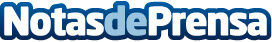 Amadix ganadora del reto en oncología pulmonar impulsado por AstraZeneca España y WayraWayra y AstraZeneca España renuevan su colaboración para seguir impulsando la innovación en el sector sanitario a través del ecosistema emprendedor con un segundo reto en oncología pulmonarDatos de contacto:TrescomTrescom628 93 80 77Nota de prensa publicada en: https://www.notasdeprensa.es/amadix-ganadora-del-reto-en-oncologia-pulmonar Categorias: Nacional Medicina Emprendedores Innovación Tecnológica http://www.notasdeprensa.es